In the first instance, local face-to-face mentoring is best practice and strongly encouraged, however, should this not be possible, would you consider being linked to someone at a distance by mentoring virtually via email, over the telephone or even skype? Yes 		 NoPlease ensure you have read the Mentoring Guidelines so you can understand your commitment as a mentor through the IET mentoring service.I hereby give my permission for this information to be circulated to those relevant members within the geographical localnetwork, and I have read and understood the Mentoring Guidelines overleaf.Data ProtectionThe information that you provide to the IET will be used to ensure we provide you with products and services that bestmeet your needs. This may include the promotion of specific IET products and services by post and/or electronic means.By providing us with your contact details you agree that we may contact you. You can change this preference at any time by visiting www.theiet.org/my. Signed: ___________________________________________________Date:_______/________/_______ Mentoring GuidelinesThe IET Volunteer Mentoring Service is facilitated by IET staff and pairings are made centrally but it is expected that relationships will be managed by the individual mentor and mentee. This allows them to adapt the relationship according to the mentee’s needs and mentor’s commitments.The following guidelines should be read by mentors and mentees. They do not constitute a formal agreement, but they need to be understood by both parties.The mentoring relationship is entirely voluntary for both parties. The IET does not reimburse any expenses incurred in this roleAt the outset, the roles of mentor and mentee should be agreed so that both parties have a clear understanding of their roleAs a mentor, you are there to respond to the mentee’s development needs, not impose your own agenda. The mentor should not act on behalf of the mentee or give specific advice. The mentor’s role is to challenge and support the mentee and provide constructive feedbackMutually agree a location, time and date for meetings ensuring both parties are happy with regards to safety, security, travel arrangements and mutual well beingMutual respect is required as either or both parties may be busy with workloads or other responsibilities. Be reasonable with each other and both take responsibility for the mentoring relationshipBoth aim to keep the relationship working well and to keep in regular contact with each other as much as possible. Remember to keep each other updated and be aware that any matters discussed need to be treated as confidentialBoth parties to mutually agree a relevant time period for the mentoring relationship – this can be terminated at any time but has to be discussed first ensuring mutual respect and understanding. Once the relationship has ended you need to inform us at the IET by completing an end of pairing form. This form can be found in the mentoring toolkit and needs to be completed by both, the mentee and mentor.E-MentoringWhen face-to-face mentoring is not possible for individuals (distance difficulties, no local mentor/mentee availability, etc.), e mentoring may be suggested and co-ordinated by the IET.Whilst e-mentoring may be convenient for some, it needs to be recognised that it can have its limitations: It can take longer to build a good mentoring relationshipBenefits of a face-to-face meeting such as facial expressions and body language can be lostE-mentoring is best suited for individuals who have an open mind and are keen to make the mentoring relationship work when there can be obstacles in their way or for people with specific needs that cannot be met locally.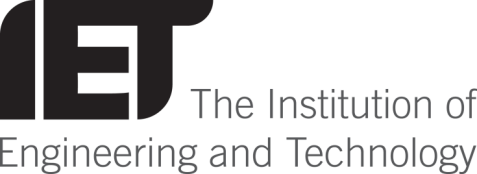 Mentor Registration FormMentor Registration FormMentor Registration FormMentor Registration FormPlease attach a copy of your CV for assessment and so we can match it against our Mentoring Criteria.Please return completed application form to: Mentoring Service, Professional Development Department, The Institution of Engineering and Technology, Michael Faraday House, Six Hills Way, Stevenage SG1 2AY, UKOr sign and email it to: mentoring@theiet.orgT: +44 (0)1438 767647          F: +44 (0)1438 765526          E: mentoring@theiet.org Before completing this form please read and familiarise yourself with the Mentor Criteria.Please ensure your form is fully completed (including your membership number) before sending back thank you.Please attach a copy of your CV for assessment and so we can match it against our Mentoring Criteria.Please return completed application form to: Mentoring Service, Professional Development Department, The Institution of Engineering and Technology, Michael Faraday House, Six Hills Way, Stevenage SG1 2AY, UKOr sign and email it to: mentoring@theiet.orgT: +44 (0)1438 767647          F: +44 (0)1438 765526          E: mentoring@theiet.org Before completing this form please read and familiarise yourself with the Mentor Criteria.Please ensure your form is fully completed (including your membership number) before sending back thank you.Please attach a copy of your CV for assessment and so we can match it against our Mentoring Criteria.Please return completed application form to: Mentoring Service, Professional Development Department, The Institution of Engineering and Technology, Michael Faraday House, Six Hills Way, Stevenage SG1 2AY, UKOr sign and email it to: mentoring@theiet.orgT: +44 (0)1438 767647          F: +44 (0)1438 765526          E: mentoring@theiet.org Before completing this form please read and familiarise yourself with the Mentor Criteria.Please ensure your form is fully completed (including your membership number) before sending back thank you.Please attach a copy of your CV for assessment and so we can match it against our Mentoring Criteria.Please return completed application form to: Mentoring Service, Professional Development Department, The Institution of Engineering and Technology, Michael Faraday House, Six Hills Way, Stevenage SG1 2AY, UKOr sign and email it to: mentoring@theiet.orgT: +44 (0)1438 767647          F: +44 (0)1438 765526          E: mentoring@theiet.org Before completing this form please read and familiarise yourself with the Mentor Criteria.Please ensure your form is fully completed (including your membership number) before sending back thank you.Please attach a copy of your CV for assessment and so we can match it against our Mentoring Criteria.Please return completed application form to: Mentoring Service, Professional Development Department, The Institution of Engineering and Technology, Michael Faraday House, Six Hills Way, Stevenage SG1 2AY, UKOr sign and email it to: mentoring@theiet.orgT: +44 (0)1438 767647          F: +44 (0)1438 765526          E: mentoring@theiet.org Before completing this form please read and familiarise yourself with the Mentor Criteria.Please ensure your form is fully completed (including your membership number) before sending back thank you.Please attach a copy of your CV for assessment and so we can match it against our Mentoring Criteria.Please return completed application form to: Mentoring Service, Professional Development Department, The Institution of Engineering and Technology, Michael Faraday House, Six Hills Way, Stevenage SG1 2AY, UKOr sign and email it to: mentoring@theiet.orgT: +44 (0)1438 767647          F: +44 (0)1438 765526          E: mentoring@theiet.org Before completing this form please read and familiarise yourself with the Mentor Criteria.Please ensure your form is fully completed (including your membership number) before sending back thank you.Please attach a copy of your CV for assessment and so we can match it against our Mentoring Criteria.Please return completed application form to: Mentoring Service, Professional Development Department, The Institution of Engineering and Technology, Michael Faraday House, Six Hills Way, Stevenage SG1 2AY, UKOr sign and email it to: mentoring@theiet.orgT: +44 (0)1438 767647          F: +44 (0)1438 765526          E: mentoring@theiet.org Before completing this form please read and familiarise yourself with the Mentor Criteria.Please ensure your form is fully completed (including your membership number) before sending back thank you.Please attach a copy of your CV for assessment and so we can match it against our Mentoring Criteria.Please return completed application form to: Mentoring Service, Professional Development Department, The Institution of Engineering and Technology, Michael Faraday House, Six Hills Way, Stevenage SG1 2AY, UKOr sign and email it to: mentoring@theiet.orgT: +44 (0)1438 767647          F: +44 (0)1438 765526          E: mentoring@theiet.org Before completing this form please read and familiarise yourself with the Mentor Criteria.Please ensure your form is fully completed (including your membership number) before sending back thank you.Please attach a copy of your CV for assessment and so we can match it against our Mentoring Criteria.Please return completed application form to: Mentoring Service, Professional Development Department, The Institution of Engineering and Technology, Michael Faraday House, Six Hills Way, Stevenage SG1 2AY, UKOr sign and email it to: mentoring@theiet.orgT: +44 (0)1438 767647          F: +44 (0)1438 765526          E: mentoring@theiet.org Before completing this form please read and familiarise yourself with the Mentor Criteria.Please ensure your form is fully completed (including your membership number) before sending back thank you.Please attach a copy of your CV for assessment and so we can match it against our Mentoring Criteria.Please return completed application form to: Mentoring Service, Professional Development Department, The Institution of Engineering and Technology, Michael Faraday House, Six Hills Way, Stevenage SG1 2AY, UKOr sign and email it to: mentoring@theiet.orgT: +44 (0)1438 767647          F: +44 (0)1438 765526          E: mentoring@theiet.org Before completing this form please read and familiarise yourself with the Mentor Criteria.Please ensure your form is fully completed (including your membership number) before sending back thank you.Please attach a copy of your CV for assessment and so we can match it against our Mentoring Criteria.Please return completed application form to: Mentoring Service, Professional Development Department, The Institution of Engineering and Technology, Michael Faraday House, Six Hills Way, Stevenage SG1 2AY, UKOr sign and email it to: mentoring@theiet.orgT: +44 (0)1438 767647          F: +44 (0)1438 765526          E: mentoring@theiet.org Before completing this form please read and familiarise yourself with the Mentor Criteria.Please ensure your form is fully completed (including your membership number) before sending back thank you.Please attach a copy of your CV for assessment and so we can match it against our Mentoring Criteria.Please return completed application form to: Mentoring Service, Professional Development Department, The Institution of Engineering and Technology, Michael Faraday House, Six Hills Way, Stevenage SG1 2AY, UKOr sign and email it to: mentoring@theiet.orgT: +44 (0)1438 767647          F: +44 (0)1438 765526          E: mentoring@theiet.org Before completing this form please read and familiarise yourself with the Mentor Criteria.Please ensure your form is fully completed (including your membership number) before sending back thank you.SECTION A SECTION A SECTION A Personal Information Personal Information Personal Information Personal Information Personal Information Personal Information Personal Information Personal Information Personal Information Family NameDr/Mr/Mrs/Ms/Miss/OtherDr/Mr/Mrs/Ms/Miss/OtherOther NamesJob TitleJob TitleHonours/Title/QualificationsHonours/Title/QualificationsHonours/Title/QualificationsHonours/Title/QualificationsEmployer NameEmployer NameHome AddressEmployer AddressEmployer AddressPostcodePostcodeHome Tel NoHome Tel NoDaytime Tel NoDaytime Tel NoMembership No*Membership No*EmailEmailPlease select your registered status:Please select your registered status: CEng registered FIET IEng registered MIET EngTech registered ICT Tech registered                                                      ICT Tech registered                                                     When did you achieve your registration? When did you achieve your registration? Number of mentees you are prepared to assist at any one time?                                       One      Two      ThreeNumber of mentees you are prepared to assist at any one time?                                       One      Two      ThreeWhat main sector(s) do you currently work in?What main sector(s) do you currently work in?How did you hear about the IET mentoring service?How did you hear about the IET mentoring service?